PROJEKT EDUKACYJNYDnia 01.06.2015r. klasa II b Gimnazjum nr 2 zaprezentowała przygotowany przez siebie projekt edukacyjny pt. . „Kibicuję- respektuję”. Głównym celem  niniejszego projektu  było zwrócenie uwagi  na problem chuligaństwa oraz promowanie zasad pozytywnego kibicowania. Uczniowie klasy sportowej w prezentacji multimedialnej przedstawili charakterystykę subkultury pseudokibiców; gdzie przybliżyli problematykę zjawiska. Młodzi sportowcy wykazali się także prawdziwym talentem dziennikarskim. Szukając odpowiedzi na pytania dotyczące właściwej, pozytywnej postawy na stadionach zebrali materiał dotyczący opisywanego zjawiska, który postanowili przekazać nakręcając film, w którym przekazali swoją interpretację pozytywnego kibicowania.  Film przygotowany przez Dawida Podgórnego spotkał się z dużą aprobatą społeczności szkolnej – przedstawiono tam fragmenty wywiadów z policjantem Panem Rafałem Tlałką oraz nauczycielami i uczniami Gimnazjum nr 2 w Andrychowie. Prezentacją efektów pracy nad projektem na forum szkoły zajął się Karol Czywilis. Ponadto uczniowie klasy sportowej przygotowali transparenty oraz plakaty promujące kibicowanie bez chuligaństwa. Nieprzypadkowy okazał się także wybór strojów uczniów z klasy sportowej - za ich pomocą chłopcy zilustrowali dwie strony kibicowania. Opiekunami projektu byli mgr Jolanta Rychter oraz mgr Krzysztof Kubień.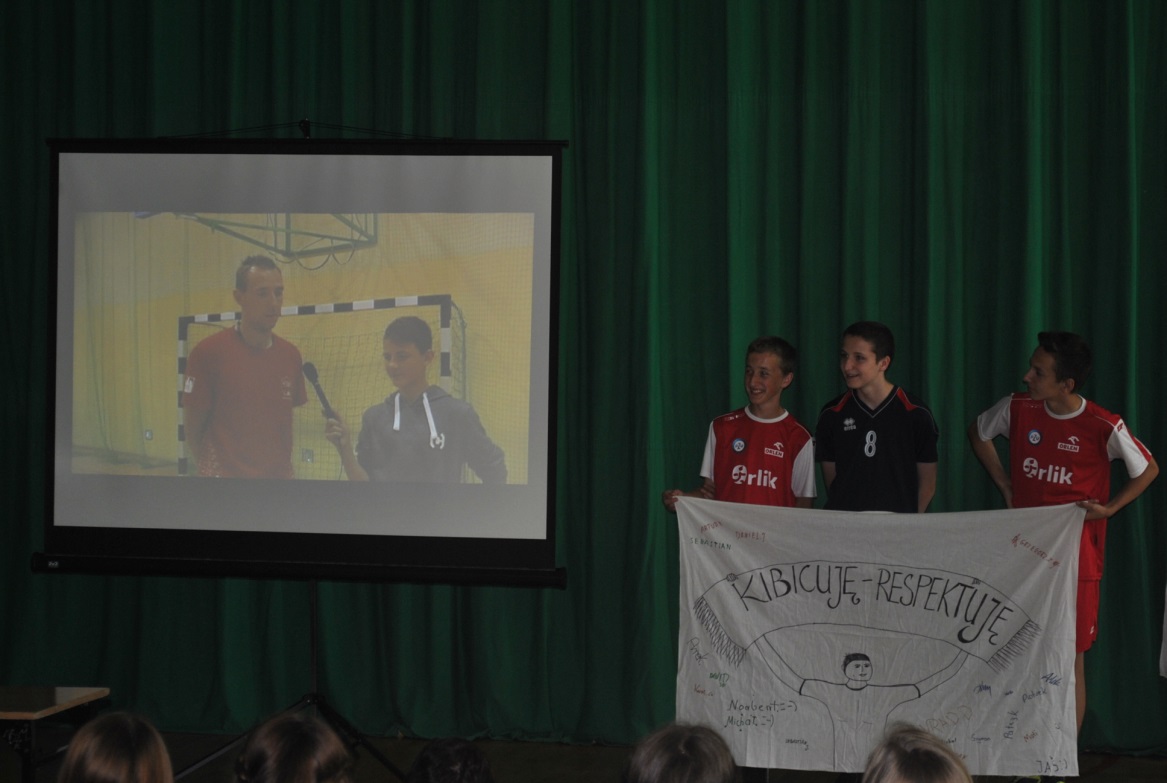 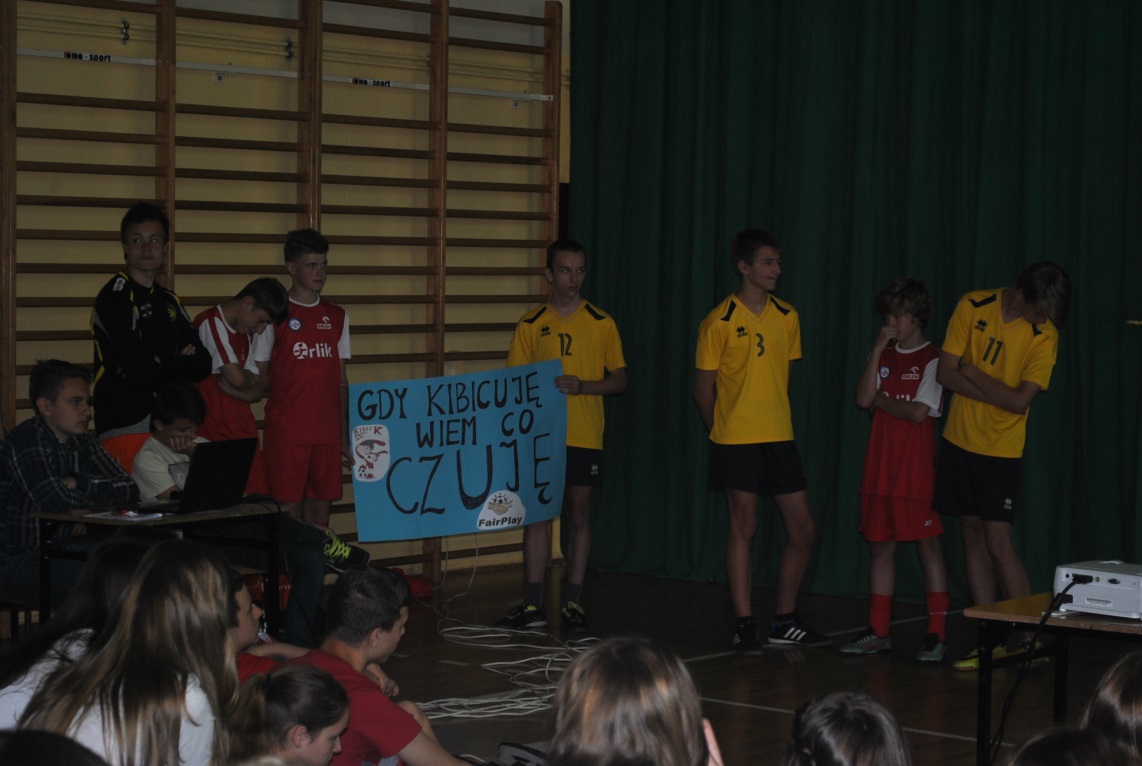 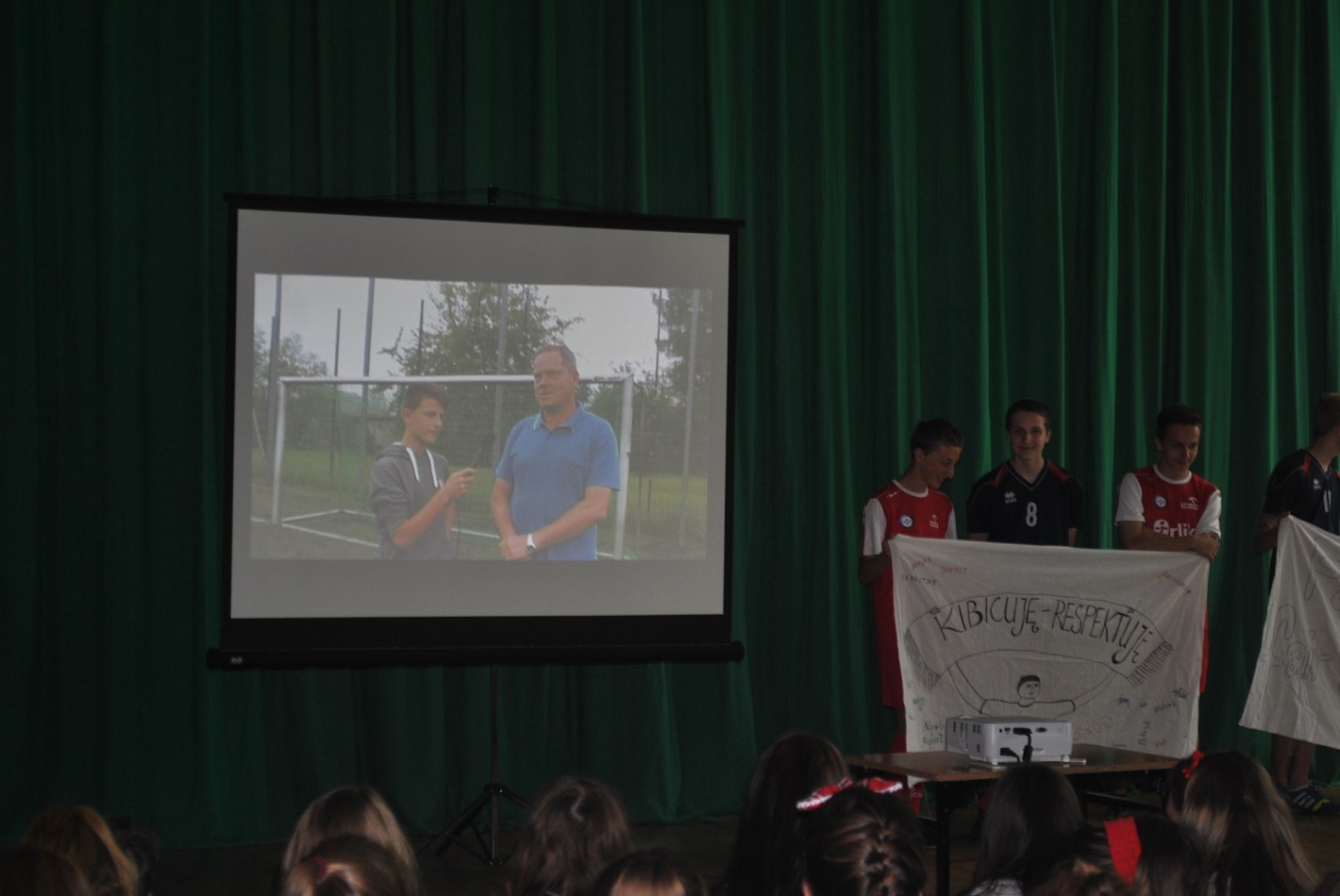 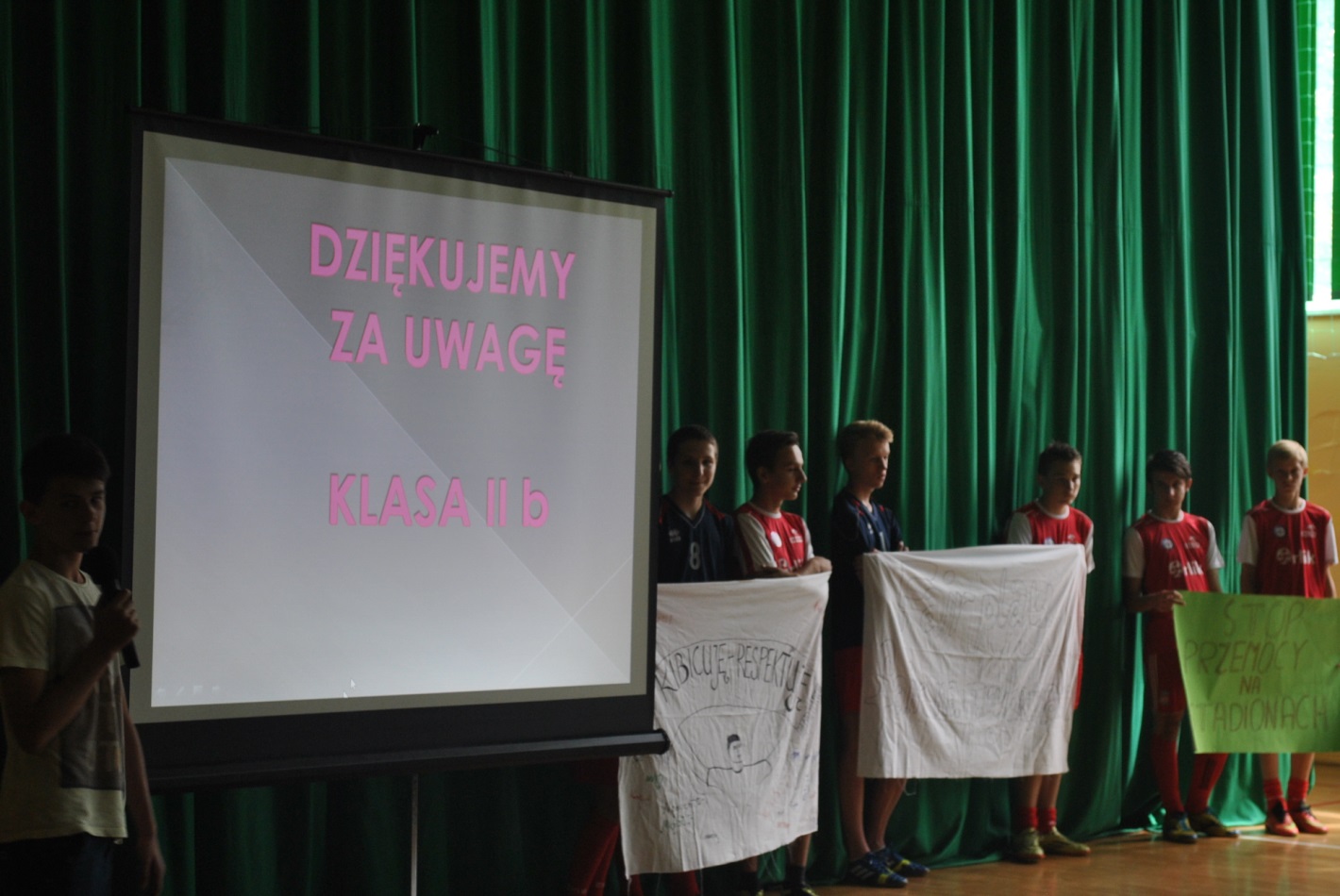 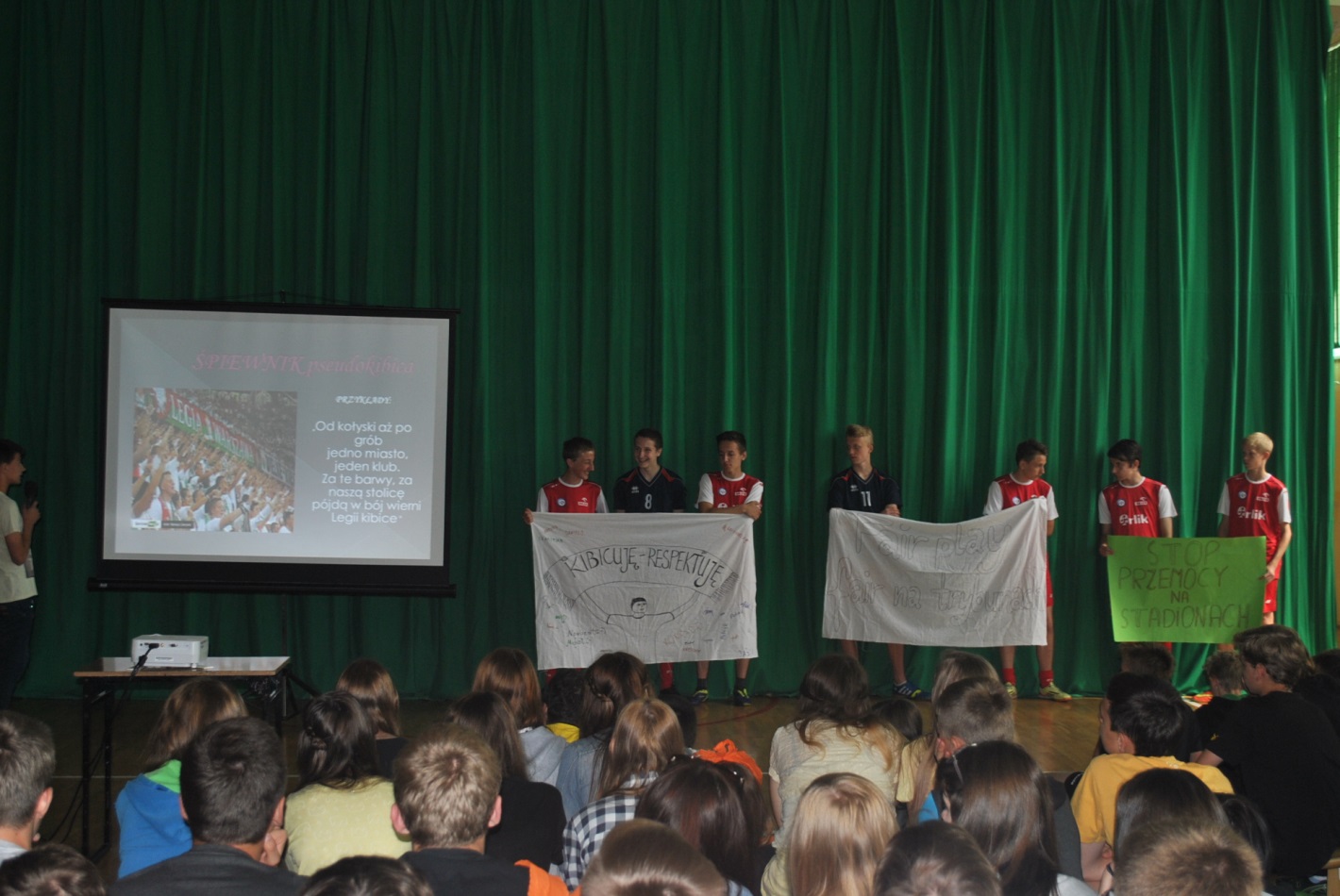 